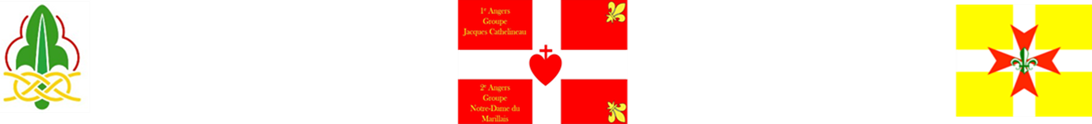 Groupe Jacques Cathelineau – Notre-Dame du MarillaisTrousseau Louvettes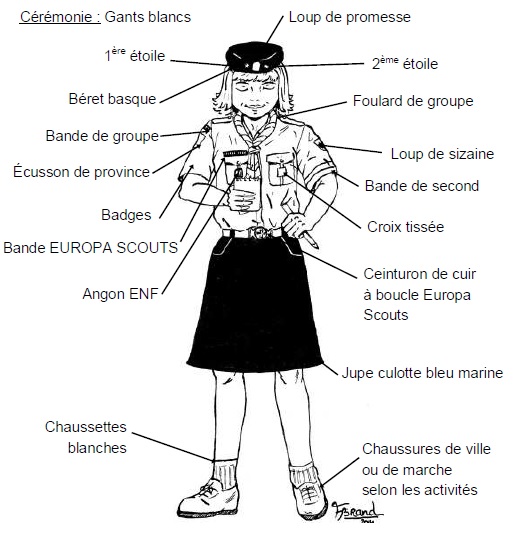 UniformeBeret basque bleu marineChemisette bleu cielPull bleu marineJupe-culotte bleu marine (arrivant aux genoux)Ceinturon cuir scout et boucles Europa ScoutsChaussettes blanches et bleu marineGants blancsFoulard de groupe rouge et blancChaussures de marcheNB : foulards, insignes et boucle de ceinturon sont fournis dans le kit nouvel arrivantBien coudre tous les insignes !Affaires diverses et 5 objetsStylo ou crayon papierBloc-notesFicelleDizainier MouchoirsFoulard de jeuCarnet d’épreuves Europa-ScoutsCarnet de chants TrasonMissel (si en possède un) Petit sac pour les cinq objetAffaires pour camper les WESac à dos de campSac de couchageTapis de solPyjama chaudManteauGamelles, gourde, quart et couvertsLampe de pocheUne tenue de camp : jupe ou bermuda bleu marine (Pas de short) et polo blanc ou bleu marine (ou T-shirt de groupe)Poncho ou vêtement de pluieChaussettes et sous-vêtements de rechangeTrousse de toiletteAffaires supplémentaires pour les camps Elles doivent être réparties par sac :Sac de vaisselleGamelles, gourde, quart et couvertsSac de toilettebrosse à dents + dentifricesavon brosse à cheveux (+ barrettes, élastique ou chouchou)gant de toiletteserviette de toilettecrème solaire (en fonction du temps)répulsif moustiques/tiques (type 5/5 tropiques)Sac de nuit    pyjama bien chaudpull de nuitchaussettes de nuitSac de linge propreChaussettes et sous-vêtements de rechange Tenue de camp: jupe ou bermuda bleu marine (Pas de short) et polo blanc ou bleu marine (ou T-shirt de groupe)Sac de linge saleVide au début du campCampismeSac de couchage Couverture (facultatif)Tapis mousse isolant1 paire de bottes si besoinPapier à lettre et enveloppes timbrées et adresséesLes affaires doivent toutes être marquées au nom de l’enfant.